ОТЧЕТСОВЕТА ОТЦОВАДМИНИСТРАЦИИ ВЫЛКОВСКОГО СЕЛЬСОВЕТАЗА 2019 годЯнварьПодведение итогов за 2018 годУтверждение плана работы на 2019 год.Февраль1.Участие в проекте развития добровольческого движения отцов Алтая «Делами отцов гордится Алтай» (подача заявки на участие)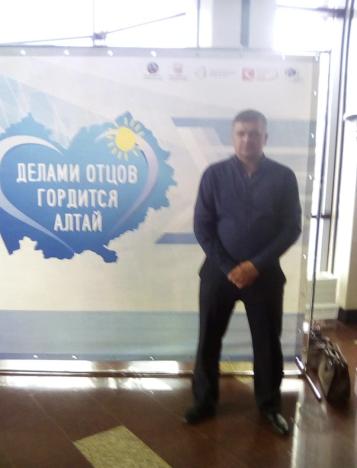 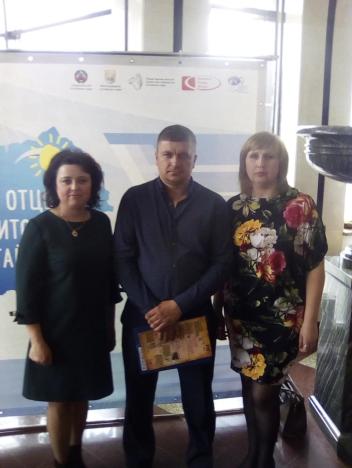 2.Проведение военно-спортивной игры «Зарница» среди организаций села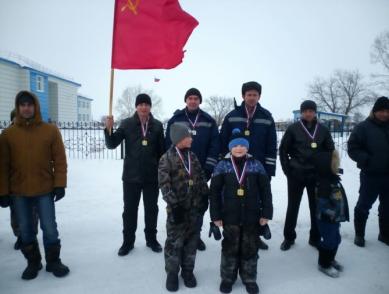 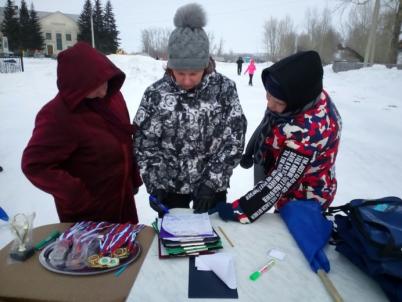 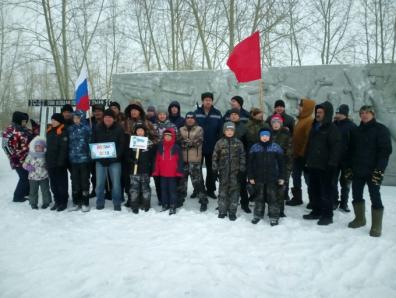 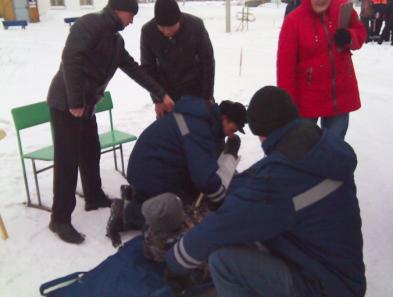 МартМасленица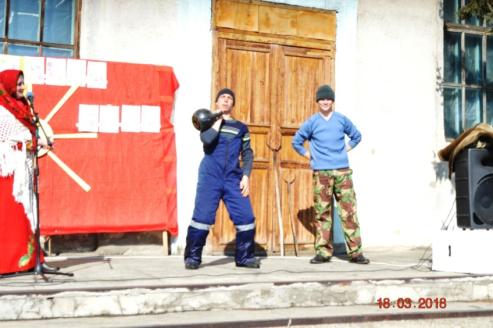 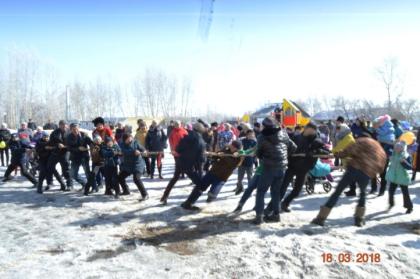 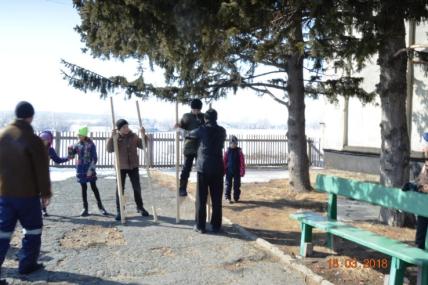 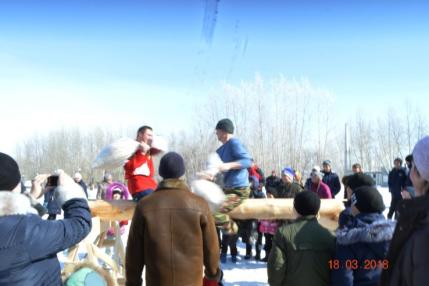 АпрельМесячник, посвященный Дню отца1.Конкурс «Поделка вместе с папой»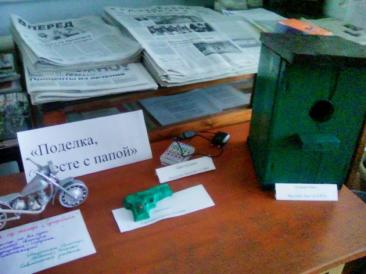 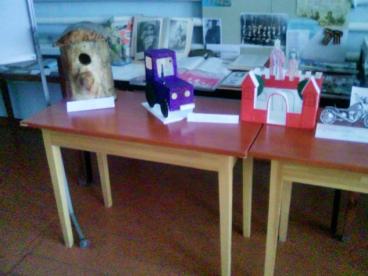 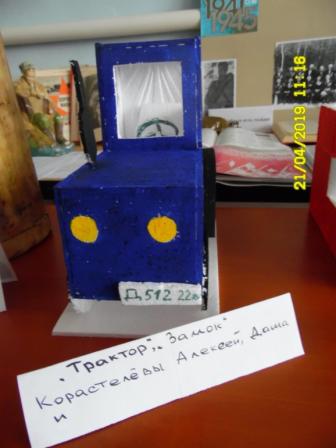 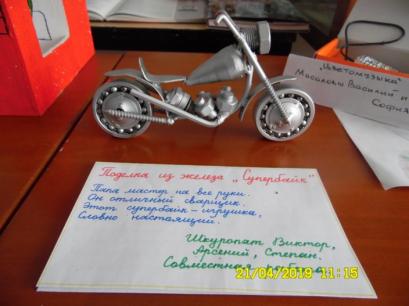 Круглый стол «Отец-это звучит гордо»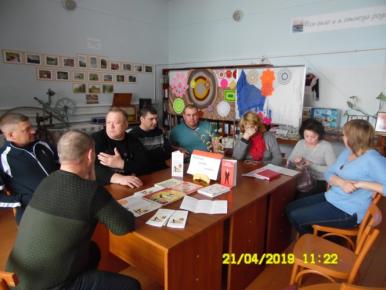 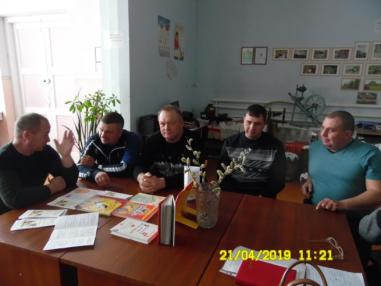 Конкурс рисунков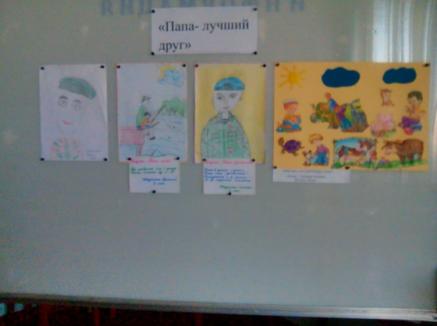 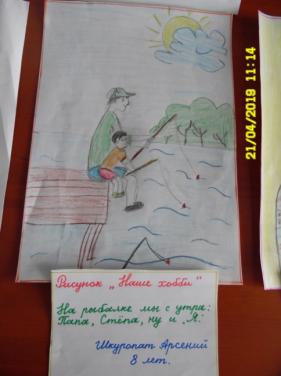 Конкурсная программа «Отец и сын»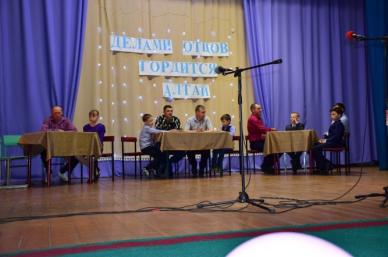 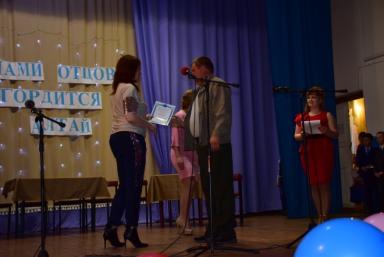 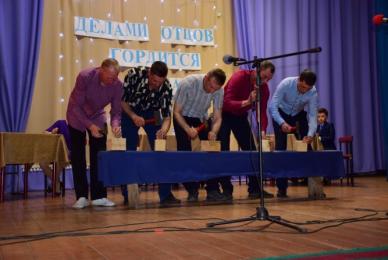 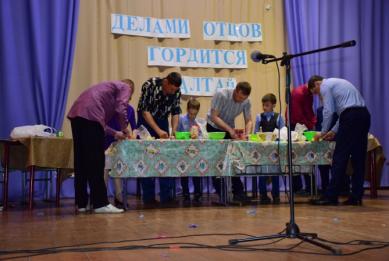 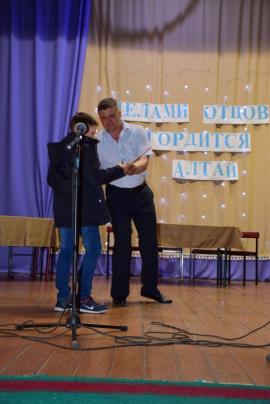 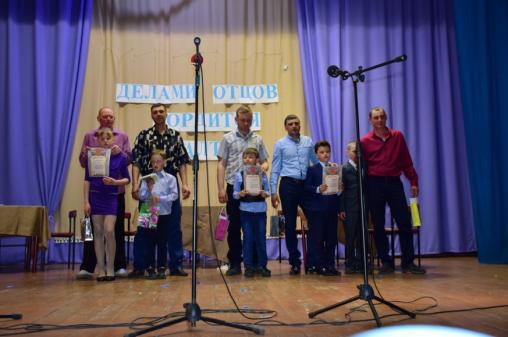 МайОчистка мест захоронения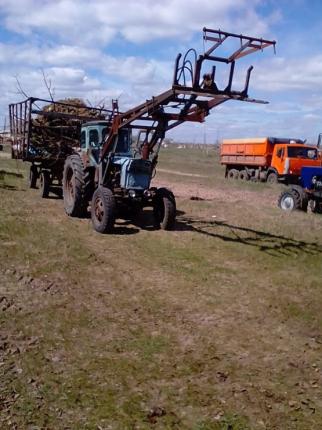 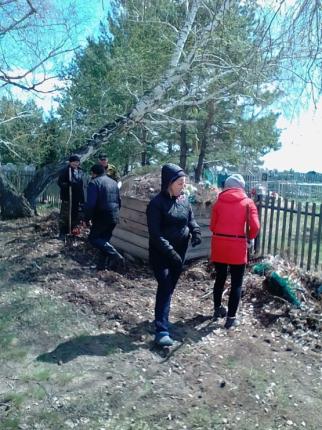 Акция «Чистое село»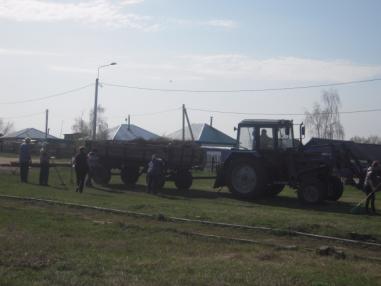 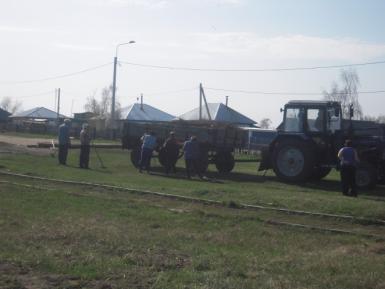 3.Акция «Бессмертный полк»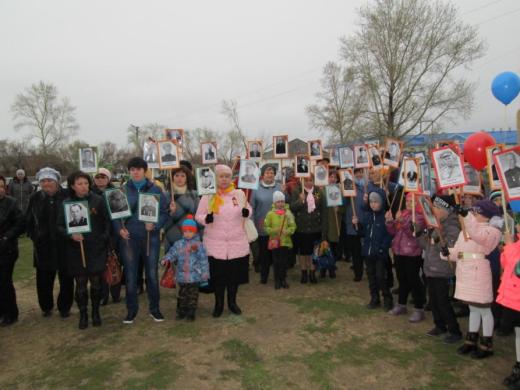 ИюньМероприятие «Отдых на природе От отца к детям» (рыбалка, катание на лодке, варка ухи, игры: семейный отдых)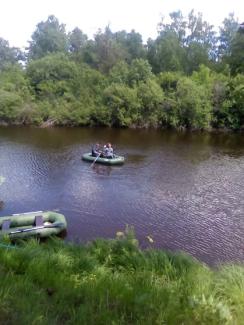 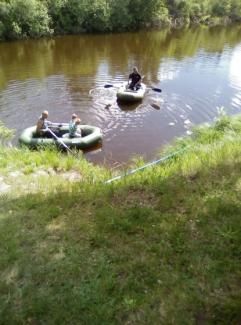 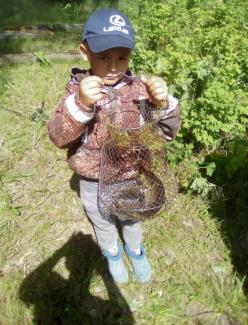 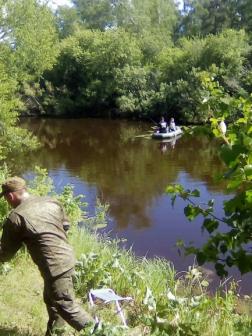 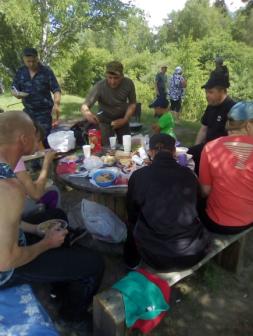 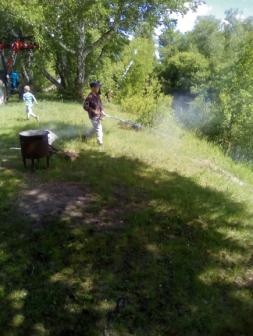 Июль1.Субботник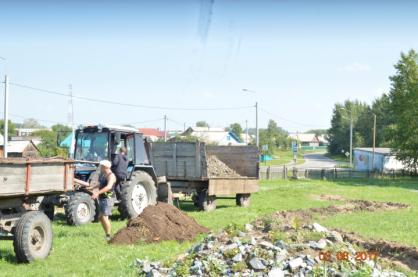 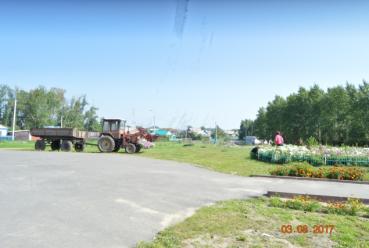 АвгустПринимали участие в праздновании юбилея района.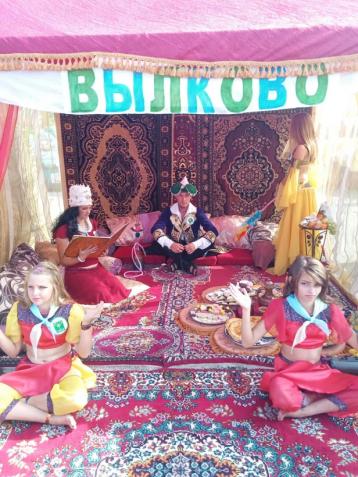 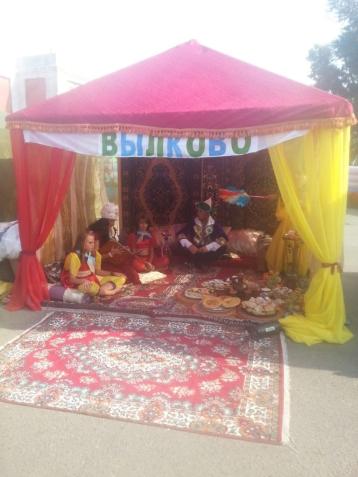 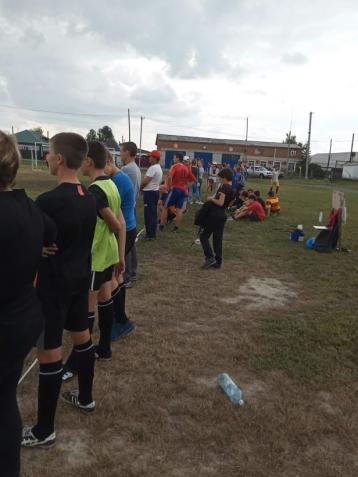 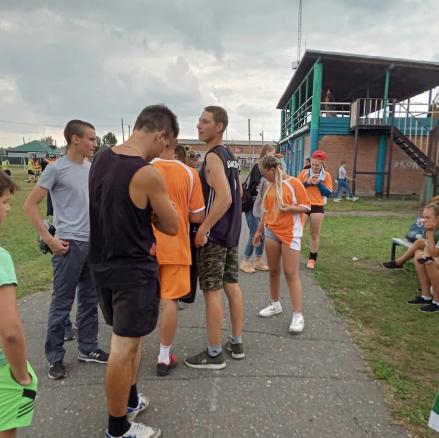 СентябрьПроверка соблюдения комендантского часа.ОктябрьУчастие в акции «Щедрый вторник».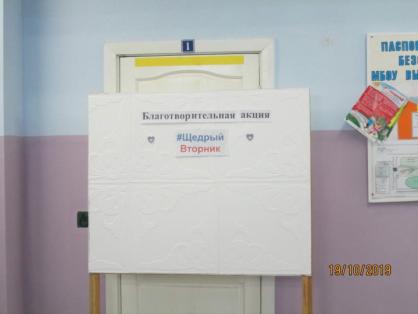                                              Ноябрь1 Приняли участие в праздновании «Дня Матери».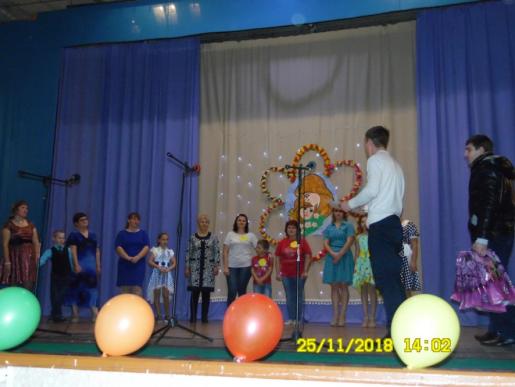                                   ДекабрьСтроительство хоккейной коробки.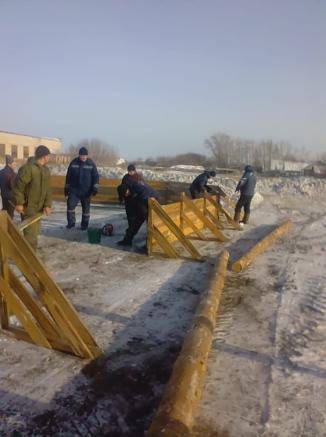 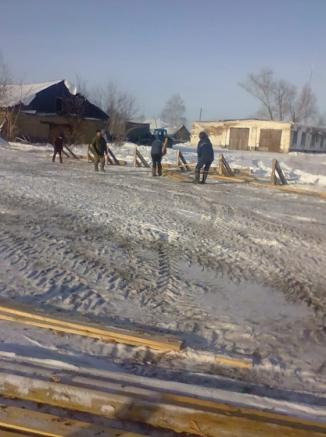 